Paulsboro Public SchoolsMonday, April 29, 2019MinutesExecutive SessionThe Paulsboro Board of Education adjourned to Executive Session from 6:18pm to 6:52 pm to discuss personnel, negotiations and litigation, the results of which may be made known upon return to regular session or when conditions warrant.Regular MeetingAs required by the Open Public Meetings Act as presiding officer, I announce that adequate notice of this meeting has been provided by mailing on Tuesday, January 8, 2019 to the Paulsboro Clerk, Greenwich Township Clerk, Courier Post, South Jersey Times and Secretary of Greenwich Township Board of Education the approved 2018 Board of Education schedule of meetings calendar adopted by the Board of Education at the Reorganization Meeting on January 3, 2019 and by posting that schedule of meetings calendar in a public place reserved for such announcements by the Board of Education.The meeting was called to order at approximately 7:02 PM by pledging allegiance to the flag with the following members present: Theresa Cooper, Marvin Hamilton, Crystal L. Henderson, Joseph L. Lisa, Lisa L. Lozada-Shaw, Elizabeth Reilly, Danielle Scott, Irma R. Stevenson. Also in attendance Dr. Laurie Bandlow, Superintendent, Mr. Paul Bracciante, Assistant Superintendent, Ms. Jennifer Johnson, Business Administrator/Board Secretary, Stephen Edelstein,  Attorney.   Absent William S. MacKenzie, Gerald Michael, Greenwich Township Representative and Amaya Reed-Clark, Student Representative.The 2019-2020 Budget update.  The public hearing will take place on Tuesday, May 7, 2019.Upcoming Scheduled EventsJunior High Instrumental		7:00 p.m. on Tuesday, May 7, 2019& Vocal Concert 			Paulsboro High School GymnasiumPaulsboro High School Prom 	7:00 p.m. on Friday, May 10, 2019 39th Academic Awards Dinner	6:30 p.m. on Tuesday, May 14, 2019					Paulsboro High School GymnasiumSenior Citizen’s Day			12:00 p.m. on Wednesday, May 15, 2019					Paulsboro High School GymnasiumBrotherhood Assembly		8:30 a.m. on Friday, May 17, 2019					Paulsboro High School GymnasiumTeacher of the Year			6:00 p.m. on Monday, May 20, 2019Educational Services Professional	Billingsport Early Childhood Center 25 Years of Service and		Multipurpose RoomRetirement Recognition ReceptionSr. High Instrumental & 		7:00 p.m. on Tuesday, May 21, 2019Vocal Concert				Paulsboro High School GymnasiumBig Brother / Big Sister		2:40 p.m. on Thursday, May 23, 2019Awards Program			Paulsboro High School CafeteriaAll Sports Banquet			6:30 p.m. on Friday, May 24, 2019					Nicolosi Catering, West Deptford, New JerseyProject ABLE Awards Program	11:30 a.m. on Monday, June 3, 2019					Your Home Town Deli, Paulsboro, New JerseyPeople’s Choice Awards		6:30 p.m. on Thursday, June 6, 2019					Paulsboro High SchoolCommencement			6:30 p.m. on Friday, June 14, 2019ResolutionsMotion made by Hamilton, seconded by Henderson to approve resolution 1-3.  Recommend adoption of #04-29-19-001 resolution honoring staff members with 25 years of service and those who are retiring in the 2018 - 2019 school year.	Twenty-Five Year Service Awards	Gina Mariano		Jacquelyn Robinson-Hall	Retirements	Eileen Bertolino-Russell	Barbara Cangelosi	Patricia DellaVecchia	Eileen Gattuso			Roseanne Lombardo	Dawn Melis 	Adam Miskiewicz		Mary Morse		Lorraine Oswald	Marietta Relation		Patrick Relation	John Sanders	Ann Thompson Recommendation to approve resolution 04-29-2019-002 to authorize The Borough of Paulsboro Board of Education to enter into a cooperative pricing agreement with Camden County Educational Services Commission.Recommend adoption of #04-29-19-003 resolution honoring Paulsboro High School Winter Teams and athletes:Boys Basketball 1st Team Colonial Conference – Patriot DivisionKeyshun SanderGirls Basketball 2nd Team Colonial Conference – Patriot DivisionZipporah CooperWrestling 1st Team Colonial Conference – Patriot Division Jackson SichelstielDerek Hainey, Jr.Georgio MazzeoGeno DucaGabriel OnoratoGeorge WorthyBrandon GreenSantino MorinaAnthony Morina Brandon Green placed first in the NJSIAA Wrestling Championships in Atlantic City.Wrestling 2nd Team Colonial Conference – Patriot Division Flynn LeafAustin MooneyRoll Call Vote: Ms. Reilly, Mrs. Scott, Mrs. Stevenson, Mrs. Cooper, Mr. Hamilton, Mrs. Henderson, Ms. Lozada-Shaw, Mr. Lisa, voting 8 YES. 																								Motion carriedPresentationStudent of the Month Awards for February 2019 and March 2019 were presented by Principal, Paul Morina.Board BusinessBoard of Education Meeting Calendar WHEREAS the “Open Public Meetings Act:” (Chapter 231 Laws of 1975) authorizes a public body to exclude the public from that portion of a meeting at which specified topics are to be discussed, the Paulsboro Board of Education will meet in Executive Session for the purpose of discussing the following: Personnel, Student Matters, Contracts, Negotiations and Litigation at 6:00 p.m. on May 20, 2019, prior to the commencement of the public portion of the board meeting.  The matters discussed will remain confidential until the need for confidentiality no longer exists.Board of Education Committee: Negotiations:The Paulsboro Board of Education, Negotiation Committee:Chairperson:	Mr. Joseph Lisa Members:	Mr. William Scott MacKenzie and Mrs. Irma StevensonMeetings held with the Paulsboro Administrators Association (PAA):December 11, 2017		May 23, 2018		June 11, 2018July 24, 2018			August 15, 2018	October 15, 2018Update:  A date for mediation, at the request of the Paulsboro Administrators Association, was held on Thursday, March 21, 2019 at 6:00 p.m. with the State Mediator. A tentative agreement was reached.Board of Education Committee:  Facilities:The Paulsboro Board of Education, Facility Committee:Chairperson:		Mr. Joseph LisaMembers:		Mr. Marvin Hamilton, Ms. Elizabeth Reilly and Irma StevensonUpdate:  The Architect has submitted for Long Range Facility Plan approval for repairs to the Paulsboro High School Auditorium.  Pricing through the Camden County Educational Services Commission is being prepared.  The committee will meet to review and determine how to proceed.Board of Education Committee: Budget:The Paulsboro Board of Education, Budget Committee:Chairperson:		Mr. Joseph LisaMembers:		Mrs. Theresa Cooper, Mr. William Scott MacKenzie, and 			Mrs. Danielle ScottInformational: Important Dates for Budget SubmissionApril 24, 2019		Earliest date for Public HearingMay 7, 2019		Last date for Public HearingThe Committee met on Thursday, March 14, 2019 and Tuesday, March 19, 2019 at 7:00 p.m. in the conference room in the Administration Building to finalize the budget with the Administration.  The Committee met on Thursday, April 11, 2019 at 6:00 p.m. and on Wednesday, April 24, 2019 at 6:30 p.m.in the conference room in the Administration Building to discuss the 2019-2020 budget.Board of Education Committee:  Education:The Paulsboro Board of Education, Education Committee:Chairperson:		Mrs. Lisa Lozada-ShawMembers:		Mrs. Crystal Henderson, Ms. Elizabeth Reilly and Mr. Gerald MichaelThe first Education meeting was held on Wednesday, March 6, 2019.Informational: On Wednesday, May 8, 2019, the Pegasus Educational Foundation will be hosting a Red Tie Event at the Sons of Italy Lodge, Paulsboro, New Jersey beginning at 6:00 p.m.Report of The Board Secretary/Business AdministratorThe Board Secretary/Business Administrator will provide reports at the next Board of Education Meeting when available.Report of The SuperintendentPersonnel B - P:  Motion made by Henderson, seconded by Hamilton to approve items B-P.Informational:  All people being recommended for employment must have completed a Criminal History Background Review and met certificate / license requirements along with all necessary paperwork prior to board action unless otherwise noted.Recommend approval of the substitute teachers on the attached list from Source 4 Teachers. (Attachment)Informational:  The Board of Education has a contract with Source 4 Teachers to provide substitute teachers for the district.  Source 4 Teachers verifies proper certification, Criminal History Background checks, etc.  The Paulsboro Board of Education must then approve the names of the substitute teachers in order for them to work within the district.Recommend approval to accept the resignation with the intent to retire of Paulsboro Public Schools Superintendent, Dr. Laurie Bandlow effective June 30, 2019.Informational: Dr. Bandlow has served our district for 4 years.Recommend approval of a medical leave of absence for Paulsboro Junior/Senior High School Cafeteria Worker, Ms. Ann Thompson as follows:Dates of Leave							Terms and Conditions of LeaveMonday, April 1, 2019 – Tuesday, April 25, 2019			Unpaid, with benefits by use of 								Federal Family LeaveRecommend approval of a medical leave of absence for Paulsboro High School Teacher, Ms. Barbara Thomson as follows:Dates of Leave							Terms and Conditions of LeaveMonday, February 25, 2019 – Thursday, March 21, 2019		With pay and benefits by use of								accumulated sick leave.Friday, March 22, 2019 – Friday, May 31, 2019			Unpaid with benefits by use of Federal								Family Leave.Recommend approval of contracts for the 2019-2020 school year for non-tenured Grades 9 to 12 teachers, and the athletic trainer who remain non-tenured (Paulsboro High School noted as PHS-SR).Recommend approval of contracts for the 2019-2020 school year for the non-tenured Grades 9 to 12 teachers who will earn tenure during the 2019-2020 school year. (Paulsboro Senior High School noted as PHS-SR). .Recommend approval of the following non-tenure contracts and salaries for administrators serving students in grades preschool – 8 for the 2019-2020 school year.  Salaries are as per the agreement with the Paulsboro Administrators Association (PAA), which is up for renewal for 2017-2018 school year.*Salaries to be determined upon completion of PAA contract negotiations.Recommend approval of contracts for the 2019-2020 school year for the non-tenured Pre-K to 8 staff who remain non-tenure (Paulsboro Junior High School noted as PHS-JR, Billingsport School noted as B and Loudenslager School noted as L).  Recommend approval of contracts for the 2019-2020 school year for the non-tenured Pre-K to 8 staff who will earn tenure during the 2019-2020 school year. (Paulsboro Junior High School noted as PHS-JR, Billingsport School noted as B and Loudenslager School noted as L).Recommend approval to accept the resignation of Billingsport Early Childhood Center Playground Aide, Ms. Jackie Johnson effective March 14, 2019.Recommend approval to accept the resignation of Loudenslager Elementary School Playground Aide, Ms. Natascia Powell effective April 12, 2019.Recommend approval for Billingsport Early Childhood Center Preschool Aide, Ms. Alison Hoehn to complete her Master in Elementary and Secondary School Counseling Internship from Wilmington University, Delaware in the Paulsboro Public Schools.  Informational: Ms. Hoehn will complete 350 hours from September 2019 – December 2019 and 350 hours from January 2020 - June 2020.  The mentor for Ms. Hoehn will be decided in September 2019.Recommend Approval to appoint Dr. Donna Backus to the position of Paulsboro Junior High School 7th  / 8th Grade Self Contained Classroom Teacher.  Dr. Backus will earn be Step H – M.A.+30 - $53,890.00 as per agreement with the Paulsboro Education Association.  This recommendation is contingent on successful completion of criminal history background review.Informational:  Interviews were conducted and references checked by Paulsboro Junior / Senior High School Principal, Mr. Paul Morina and Superintendent, Dr. Laurie Bandlow.Recommend approval to accept the resignation with the intent to retire of Loudenslager Elementary School Teacher, Ms. Eileen Gattuso effective June 30, 2019.Informational: Ms. Gattuso has served our district for 34 years.Recommend approval to accept the resignation with the intent to retire of Loudenslager Elementary School Teacher, Mrs. Roseanne Lombardo effective June 30, 2019.Informational: Ms. Lombardo has served our district for 31 years.The Board Attorney read the following resolution. 04-29-2019-006 	Be it resolved that the Board of Education approves the Separation Agreement between the district and employee #542 andbe it for the resolved that the Board approves and accepts the resignation #542 effective June 30,2019, Both actions are contingent upon the Approval of the Agreement by Arbitrator, Mr. Robert Gifford. The Board President and the Board Secretary are authorized to execute such documents as are required to effectuate this ResolutionRoll Call Vote: Ms. Reilly, Mrs. Scott abstain H, Mrs. Stevenson, Mrs. Cooper abstain H, Mr. Hamilton abstain H, Mrs. Henderson, Ms. Lozada-Shaw, Mr. Lisa, voting 8 YES. Report Of The SuperintendentStaff and Curriculum Development: A - B:  Motion made by Lozada-Shaw, seconded by Henderson to approve items A-B.Recommend approval to grant the Superintendent authority to use a letter of intent to hire staff, as needed, prior to the Monday, September 30, 2019, meeting of the Board of Education. Informational: “Letter of Intent” authority authorizes the Superintendent to offer positions to candidates prior to the next meeting of the Board of Education.  At its next meeting, the Board of Education would be obligated to approve these appointments.  The Superintendent will only use letters of intent when absolutely necessary.  During the summer, employees frequently resign or retire.  They must be replaced quickly so that the schools are fully staffed for the beginning of the new term in September 2019.Recommend approval of the following summer curriculum writing.  The NJDOE mandates that, all curriculum listed include the new New Jersey Student Learning Standards.  Although some content areas have minimal changes, other areas have more in-depth changes and require more focused time.Informational:The following are class enrollments for Paulsboro Senior High School: The following are class enrollments for Paulsboro Junior High School:The following are class enrollments for Billingsport Early Childhood Center and Loudenslager Elementary School - Month of April 2019:Roll Call Vote: Ms. Reilly, Mrs. Scott, Mrs. Stevenson, Mrs. Cooper, Mr. Hamilton, Mrs. Henderson, Ms. Lozada-Shaw, Mr. Lisa, voting 8 YES. 																								Motion carriedReport Of The SuperintendentTuition A:  Motion made by Lozada-Shaw, seconded by Henderson to approve items A-B.Recommend approval for the following tuition costs.  These costs include tuition, additional services, and extraordinary costs (the cost of transportation is not included in this total).As of April 1, 2019, we have 22 Out of District students, grades 9-12 for a total cost of $1,419,001.28.As of April 1, 2019, we have 254 McKinney-Vento (homeless)/Division of Protection and Permanency (DCPP) students for a total cost of $358,100.37.As of April 1, 2019, we have 27 students that attend Gloucester County Institute of Technology (GCIT) for a total cost of $64,665.00.As of April 1, 2019, we have one student in a state facility.Recommend approval for the following tuition costs.  These costs include tuition, additional services, and extraordinary costs (the cost of transportation is not included in this total).As of April 1, 2019, we have 20 Out of District students grades PK-8 for a total cost of $1,456,346.07.Roll Call Vote: Ms. Reilly, Mrs. Scott abstain B, Mrs. Stevenson, Mr. Hamilton, Mrs. Henderson, Ms. Lozada-Shaw, Mr. Lisa, voting 7 YES. Mrs. Cooper, voting 1 NO																								Motion carriedReport Of The SuperintendentInstructional Services A - G:  Motion made by Stevenson, seconded by Lozada-Shaw to approve items A-G.Recommend approval to provide homebound instruction for the following students Grades 9-12: Informational:  Students who are hospitalized, at home but too ill to attend school, or who are awaiting evaluation by the Child Study Team receive homebound instruction.  General Education students receive 5 hours per week of instruction.  Special Education students receive 10 hours of instruction per week.  In some cases, facilities or a company under contract to the facility, provide the instruction then bill the home district.  It is not unusual for the facility to provide 10 hours of education to all students on homebound instruction.Recommend approval to adopt the 2019-2020 School District Calendar. (Attachment)Informational:  The draft calendar was placed before the Board of Education for review and comment at its March 25, 2019 meeting.Recommend approval to conduct Paulsboro High School Completion Program at Loudenslager Elementary School in accordance with NJAC 6A:32 – 10.1-10.4.  The program will begin on Monday, June 24, 2019 through Wednesday, July 31, 2019 (22 days) with two sessions.The first session for instruction will begin at 7:45 a.m. - 10:30 a.m. andthe second session will be 10:45 a.m. - 1:30 p.m. Monday - Thursday.  Informational: This recommendation includes approval to accept students from other school districts on a tuition basis.  Tuition will be $250.00 for a five credit course.  The principal of the home school district must provide written approval prior to a student attending the Paulsboro High School Summer Program.  The Paulsboro High School Completion Program being recommended, allows seniors who have failed a course during the regular school year to earn credits for that subject.  Seniors must attend 60 hours of instruction in order to earn five credits for a course that they previously failed.  Depending on demand/enrollment, the following courses such as College Prep English III, College Prep English IV, Science, History, Algebra II, Health IV and Physical Education will be offered.  The Paulsboro High School Completion Program enhances the graduation rate and lowers the number of students dropping out of school.Recommend approval to support the application of Just Our Youth (JOY) Making a Difference, Inc. to operate at Paulsboro Public Schools, Grade 7 – Grade 12, from September 2019 to July 2020.  The only cost to the Board of Education is to provide space for the program.Recommend approval to provide a Special Education Summer School Program to students grades PreK-6.  The program will begin Monday, June 24, 2019 through Thursday, July 25, 2019 (19 days).  The program runs from Monday to Thursday.  Staffing is contingent upon student enrollment.  The program will take place at Loudenslager Elementary School.  Hours are 8:30 a.m. – 11:30 p.m.Informational:  The Paulsboro Public Schools offered a Special Education Elementary Summer School Program for several years.  Paulsboro is approved as a school-wide program for purposes of Title I Federal Funding.  As such, all students are eligible to attend the summer school program provided space is available.  Recommend approval to provide the REAL 21st Century Summer Program to students grades 4 through 6.  The program is tentatively scheduled to take place at Loudenslager Elementary School between Monday, June 24, 2019 and Monday July 22, 2019 (16 days).  The program will operate Monday through Thursday 8:30 a.m. – 1:30 p.m.Informational:  The REAL 21st Century Learning Center currently provides an after school program for students in grades 4 through 6 at Loudenslager Elementary School.  A requirement of the REAL grant is that approximately 30 students attend a summer component.  The REAL Site Coordinator and Assistants will provide instruction for this program.  Recommend approval to provide homebound instruction for the following students Grades PreK-8: Informational:  Students who are hospitalized, at home but too ill to attend school, or who are awaiting evaluation by the Child Study Team receive homebound instruction.  General Education students receive 5 hours per week of instruction.  Special Education students receive 10 hours of instruction per week.  In some cases, facilities or a company under contract to the facility, provide the instruction then bill the home district.  It is not unusual for the facility to provide 10 hours of education to all students on homebound instruction.Roll Call Vote: Ms. Reilly, Mrs. Scott, Mrs. Stevenson, Mrs. Cooper, Mr. Hamilton, Mrs. Henderson, Ms. Lozada-Shaw, Mr. Lisa, voting 8 YES. 																								Motion carriedReport Of The SuperintendentStudent Activities A - G:  Motion made by Hamilton, seconded by Stevenson to approve items A-G.Recommend approval for the Paulsboro High School Jazz Band to perform at St. Paul's United Methodist Church in Paulsboro for its yearly Ladies Dinner on Wednesday, May 15, 2019.  It would be an evening performance in the sanctuary of St. Paul's following their annual dinner at 7:00 p.m.  Ms. Ouellette and Mrs. Stocker will be the accompanying instructors for the performance.Cost to the Board of Education will be $60.60 for one bus from 6:00 p.m. - 8:30 p.m. to transport 16 students and equipment to and from the event.Recommend approval of the following Volunteer Assistant Coach for the Paulsboro High School athletic teams for the 2019 Spring Season: Recommend approval for the Paulsboro High School Marching Band to perform at the Paulsboro Memorial Day Ceremony on Monday, May 27, 2019.  The band participates in this activity every year. Cost to the Board of Education will be $65.23 for one bus to transport 16 students and equipment to and from the event.Recommend approval for the Marching Band to perform at the Paulsboro Little League Parade.  The band participates in this activity every year. Cost: Transportation $51.88.Recommend Approval for the Paulsboro Renaissance Students to participate in the end of the year carnival on the football field on Thursday, May 30, 2019, a rain date will be Friday, May 31, 2019.  This is a reward program to recognize students’ hard work and effort they put in the entire school year, and to promote excellent behavior, grade, and attendance.  There is no cost to the Board of Education.Recommend approval for the Boys Baseball Team to use Greenwich Townships Little League fields for home varsity games and practice.Informational:  A Certificate of Insurance was provided to Greenwich Township listing Greenwich Township and Greenwich Township Board of Education.Informational: The Loudenslager Elementary School Gifted & Talented Program field trip to Legoland in Plymouth Meeting, Pennsylvania on Thursday June 6, 2019 had originally been Board approved to be funded through grant money. The trip will now be funded through the student activities account. Roll Call Vote: Ms. Reilly, Mrs. Scott, Mrs. Stevenson, Mrs. Cooper, Mr. Hamilton, Mrs. Henderson, Ms. Lozada-Shaw, Mr. Lisa, voting 8 YES. 																								Motion carriedReport Of The SuperintendentFinance A - G:   Motion made by Stevenson, seconded by Henderson to approve items A-G.Recommend approval to authorize short-term borrowing of June 2019 last two state aid payments authorized under N.J.S.A. 18A:22-44.2.  Informational: Paulsboro Public School District has borrowed the last two state aid payments since the 2016-2017 school year.Recommendation to approve resolution 04-29-2019-005 to authorize The Borough of Paulsboro Board of Education to enter into a cooperative pricing agreement with Camden County Educational Services Commission. (Attachment)Recommendation to approve resolution 04-29-2019-004 to authorize The Borough of Paulsboro Board of Education to join the School Health Insurance Fund (SHIF) and to participate in insurance coverages offered. (Attachment)Recommend approval of an agreement with The Schools Health Insurance Fund (SHIF) with carriers Aetna and Amerihealth.Informational: The Schools Health Insurance Fud (SHIF) is a fully funded public sector trust.  Its members include 67 school districts in New Jersey.  Renewals are “pooled” so all members receive the same renewal and surplus is divided among the membership.Recommend approval to renew the agreement with Delta Dental to provide employee dental insurance for the period July 1, 2019 – June 30, 2020 with a continuance (0% increase) compared to the current year.Rates are as follows:Informational:  Delta Dental has provided coverage for the District since 1986 and aggregate rate increase has been 3.1% since 2004 – 2005.Recommend approval to continue the agreement with the RX Alliance/Public Employer Benefits Trust and Benecard’s management strategies to provide employee prescription insurance for the period July 1, 2019 – June 30, 2020.Rates are as follows:Informational: The Rx Alliance/Public Employer Benefits Trust is a fully funded public sector trust.   Its members include 33 school districts and municipalities in New Jersey.  Renewals are “pooled” so all members receive the same renewal.  The average renewal over the last 9 years is 7% per year.Recommend approval of the addendum to extend the food service contract between the Paulsboro Board of Education and Nutri-Serve School Food Service Management, Inc. of Bridgeton, New Jersey for the 2019-2020 school year.  The management fee will be $41,917.50.Informational:  The food service contract was bid during the 2018-2019 school year and can be extended over the next five years without obtaining bids/quotes provided the increase is no higher than the current Consumer Price Index (CPI) applied to the base year fee which was $40,500.		Contract Amount Base Year 2018-2019 		   $40,500.00		3.50% CPI Increase					   $  1,417.50		Contract Amount for 2019-2020			   $41,917.50Roll Call Vote: Ms. Reilly, Mrs. Scott, Mrs. Stevenson, Mrs. Cooper, Mr. Hamilton, Mrs. Henderson, Ms. Lozada-Shaw, Mr. Lisa, voting 8 YES. 																								Motion carriedReport Of The SuperintendentSchool Safety A: Motion made by Lozada-Shaw, seconded by Henderson to approve items A.Recommend that the Board of Education confirm the decision of the Superintendent of Schools for the following cases of Harassment, Intimidation and Bullying (HIB) at Paulsboro Senior High School.Informational:  The New Jersey Department of Education requires all suspected cases of HIB to be investigated.  Some of these cases are confirmed as HIB incidents.  At the end of each investigation, the Superintendent must officially act on the case(s).  In general, the Superintendent confirms the findings of those who investigated the incident.  Each month, the Superintendent must request that the Board of Education confirm, reject or modify the decision.  The Superintendent informs the parents of this decision as well as their rights to appeal.Informational: Report of School Security DrillsRoll Call Vote: Ms. Reilly, Mrs. Scott, Mrs. Stevenson, Mrs. Cooper, Mr. Hamilton, Mrs. Henderson, Ms. Lozada-Shaw, Mr. Lisa, voting 8 YES. 																								Motion carriedReport Of The SuperintendentPolicy A - B:   Motion made by Lozada-Shaw, seconded by Henderson to approve items A-B.Recommend the second reading of the following Board Policy: (Attachment)-Smoking Prohibition – Policy #3515Recommend the second reading of the following Board Policy: (Attachment)-Drugs, Alcohol, Steroids, Tobacco – Policy #5131.6Roll Call Vote: Ms. Reilly, Mrs. Scott, Mrs. Stevenson, Mrs. Cooper, Mr. Hamilton, Mrs. Henderson, Ms. Lozada-Shaw, Mr. Lisa, voting 8 YES. 																								Motion carriedPublic CommentsRobert Robostello, President Sons of Italy, asked the Board of Education and the Superintendent to restore the elective, Italian, to Paulsboro High School students for the 2019-2020 school year.  The Sons of Italy have two members on the Education Foundation, donate a $1,000 scholarship annually, donate $1,000 to a student who attends the Italian trip to Italy, and donate their hall free as evident by the red tie event next Wednesday.  Students are leaving Paulsboro High school at 12:30pm and there are not enough electives offered.Cheryl Scott, 1645 Swedesboro Avenue, Paulsboro NJ, asked if the district has a homeless coordinator and if they are investigating, the costs associated with these students.Response:  Assistant Superintendent, Mr. Bracciante is the homeless coordinator and he explained the district has, does, and will continue to investigate the students encountering homelessness.Robert Davis, resident, commented on the following:On-line vacancy for a secretary in the business office, was that new or replacement?The high school has under 800 students why do we need three administrators.The senior trip had less than 30 students attending why are our numbers decreasing.Niece and Nephew attend Loudenslager Elementary School and are playing board games during library.Junior High School Uniforms are causing a problem for our reputation because the vendor has not been paid.Response:  The secretary is a replacement position.  Dr. Bandlow will follow up with Mr. Davis about the payment to the vendor for uniforms, and the Superintendent thanked Mr. Davis for his comments.Paul Morina, Principal Paulsboro High School, stated our enrollment is down because we are not offering electives nor programs that make students want to come to our school.  The High school suffered most reductions over the past three years.  Rather than negativity, we need to come together as town, as parents and administrators, and work together to solve the problem.Erica Scott, employee, requested the Board of Education to consider adding the site of Loudenslager Elementary School to conduct physicals for the sixth grade students to the physicians contract.  This year there were several students in sixth grade who wanted to participate in sports and do not have access without the school’s assistance to obtain a physical.Public HearingTuesday, May 7, 2019 7:00 p.m. – Public Hearing on the 2019-2020 Budget                  Billingsport Early Childhood Center Multipurpose RoomNext Scheduled MeetingMonday, May 20, 20196:00 p.m. – Executive Session – Billingsport Early Childhood Center Multipurpose Room7:00 p.m. –Regular Meeting – Billingsport Early Childhood Center Multipurpose RoomThe Board will take official action at this meeting.The meeting is open to the public and comments will be solicited from citizens in  attendance.Motion To AdjournMotion made by Stevenson, seconded by Hamilton and unanimously carried (8-0) to adjourn the meeting at 7:26 PM.Respectfully Submitted, 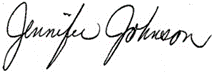 Board SecretaryPaulsboro Junior High SchoolPaulsboro High SchoolFebruary Students of the MonthAnthony Merritt - Grade 7Jacob Gonzalez- Grade 8March Students of the MonthMichael DeSimone - Grade 7Atreyu Clark - Grade 8February Students of the MonthRaquel Blair – Grade   9Heaven Slusarski - Grade 10Peyton Saunders- Grade 11Robert Glocker - Grade 12March Students of the MonthEthan Parham – Grade   9Jynise Williams - Grade 10Alana Ferrell - Grade 11Allison Wileczek - Grade 12NameSchoolDegree2018-20192018-20192019-20202019-2020NameSchoolDegreeStepSalaryStepSalaryBroder, LisaPHS-SRBAL64,638M70,513Brown, ChelseaPHS-SRBAC46,047D47,661Dilks, KatelynPHS-SRMAB48,247C49,861Duca, JosephPHS-SRBAB45,847C47,461Johnson, JessicarosePHS-SRMA+30A49,247B50,861Porter, MaryPHSBAK59,075L66,052Prendergast, GabrielleTrainerMAB48,247C49,861Sichelstiel, PamelaPHS-SRBAK59,075L66,052NameSchoolDegree2018-20192018-20192019-20202019-2020NameSchoolDegreeStepSalaryStepSalaryHampel, ThomasPHS-SRBAC46,047D47,661Klein, HollyPHS-SRBAI51,468J55,377Wulk, RachelPHS-SRBAC46,047D47,661PositionAdministrator2018-2019Salary2019-2020Salary*Elementary School PrincipalTina Morris$118,000$118,000NameSchoolDegree2018-20192018-20192019-20202019-2020NameSchoolDegreeStepSalaryStepSalaryBielski, BrittanyBBAF47,747G50,230Bellocchio, DevinBBAK59,075L66,052Brettman, CatherineLMAA48,047B49,661Brown, WilliamPHS-JRBAA45,647B47,261Cooper, Keri LynBBAA45,647B47,261Kuser, RachelBBA+30C47,247D48,861Moultrie, CynthiaBBAD46,247E48,161Shmuel, AddieLMA+30J57,563K64,089Tobolski, TarahBBA+30G50,016H52,904NameSchoolDegree2018-20192018-20192019-20202019-2020NameSchoolDegreeStepSalaryStepSalaryBucco, StephanieBBAH50,290I52,882Hernandez, TrianaBBAC46,047D47,661Hunt, JennyPHS-JRBAD46,247E48,161Reger, KimberlyL/BBAI51,468J55,377Richardson, ThomasLBAC46,047D47,661HoursCostFine Arts – Vocal 7-1212.5$400.00Fine Arts – Instrumental12.5$400.00Physical Education / Health – PreK-25$160.00Math – PreK-1280$2,560.00History / Social Studies PK-1295$3,040.00Gifted and Talented – PK-610$320.00Technology Integration among all disciplines20$640.00Total235$7,520.00Month of April 2019Month of April 2019GradeEnrollment991108411781264Total317Month of April 2019Month of April 2019GradeEnrollment770892Total162GradeEnrollment Per Class Billingsport EarlyChildhood CenterEnrollment Per Class Billingsport EarlyChildhood CenterEnrollment Per Class Billingsport EarlyChildhood CenterEnrollment Per Class Billingsport EarlyChildhood CenterEnrollment Per Class Billingsport EarlyChildhood CenterEnrollment Per Class Billingsport EarlyChildhood CenterEnrollment Per Class Billingsport EarlyChildhood CenterGradeEnrollment Per ClassLoudenslagerElementary SchoolEnrollment Per ClassLoudenslagerElementary SchoolEnrollment Per ClassLoudenslagerElementary SchoolEnrollment Per ClassLoudenslagerElementary SchoolEnrollment Per ClassLoudenslagerElementary SchoolPre-School14131413111378330293089Kindergarten2628252610542228232598 1212122218552120206122121202183622252370Special Education9371977TotalTotalTotalTotalTotal370TotalTotalTotalTotalTotal325Case #Grade:Hours of Instruction30216510Student was placed on home instruction. This student will receive home instruction from Paulsboro Public Schools for a minimum of 10 hours a week.  Start date was 3/6/2019.Case #Grade:Hours of Instruction2518386Student is receiving home instruction through Brookfield School for a minimum of 5 hours/week at $32/hour.  Student is attending Jefferson Health Program in West Deptford, New Jersey.  Start date was 3/15/2019.2713633Student is receiving home instruction through Brookfield School for a minimum of 5 hours/week at $32/hour.  Student is attending Jefferson Health Program in West Deptford, New Jersey.  Start date was 3/13/2019.322388KStudent was placed on home instruction. This student will receive home instruction from Paulsboro Public Schools for a minimum of 5 hours a week.  Start date was 3/21/2019.2508165Student is receiving home instruction through Brookfield School for a minimum of 5 hours/week at $32/hour.  Student is attending Jefferson Health Program in West Deptford, New Jersey.  Start date was 3/11/2019.311917KStudent is receiving home instruction through Brookfield School for a minimum of 5 hours/week at $32/hour.  Student is attending Jefferson Health Program in West Deptford, New Jersey.  Start date was 3/6/2019.2302748Student is receiving home instruction through Professional Education Services, Inc. for a minimum of 10 hours/week at $32/hour.  Student is attending Inspira Health Center in Bridgeton, New Jersey.  Start date was 2/8/2019.2422297Student was placed on home instruction. This student will receive home instruction from Paulsboro Public Schools for a minimum of 5 hours a week.  Start date was 4/1/2019.SportName of the Volunteer Assistant CoachGirls Track and FieldFrederick SharpeBoys/Girls Track and FieldEdgar RosaCoverageLevelMedicalMedicalMedicalMedicalCoverageLevelDirect Access 15 PlanMonthly PremiumDirect Access 15 PlanMonthly PremiumDirect Access 20 PlanMonthly PremiumDirect Access 20 PlanMonthly PremiumCoverageLevel2018-20192019-20202018-20192019-2020Single$753.62$856.00$854.40$971.00Husband/Wife$1,507.22$1,712.00$1,708.81$1,941.00Parent/Child(ren)$1,281.15$1,456.00$1,452.50$1,650.00Family$2,034.76$2,312.00$2,306.90$2,621.00CoverageLevelMedicalMedicalCoverageLevelOmniaMonthly PremiumOmniaMonthly PremiumOmniaMonthly PremiumCoverageLevel2018-20192019-20202019-2020Single$476.76$542.00$542.00Husband/Wife$953.52$1,083.00$1,083.00Parent/Child(ren)$810.49$921.00$921.00Family$1,287.25$1,462.00$1,462.00Delta DentalDelta DentalDelta DentalDelta DentalDelta Dental Plan 1Monthly PremiumDelta Dental Plan 1Monthly PremiumDelta Dental Plan 2Monthly PremiumDelta Dental Plan 2Monthly PremiumCoverage Level2018-20192019-20202018-20192019-2020One Party$32.81$32.81$  43.31$  43.31Two Party$55.35$55.35$  73.07$  73.07Three Party$89.73$89.73$118.46$118.46CoverageMonthly PremiumMonthly PremiumCoverage2018-20192019-2020Single$305.23$313.83Husband/Wife$593.36$610.08Parent/Child(ren)$367.17$377.52Family$714.21$734.34Case NumberDate of IncidentStatus of InvestigationNames of InvestigatorsType and Nature of Discipline ImposedPHSJR03151900103/15/2019CompleteMelba Moore-Suggs, Anti-Bullying SpecialistNon-HIBReport of Paulsboro Public Schools Security DrillsReport of Paulsboro Public Schools Security DrillsReport of Paulsboro Public Schools Security DrillsReport of Paulsboro Public Schools Security DrillsReport of Paulsboro Public Schools Security DrillsType of DrillNotationSchoolsSchoolsSchoolsType of DrillNotationPaulsboro Junior / Senior HighLoudenslager ElementaryBillingsport Early Childhood CenterFire EvacuationEach school must conduct one per month9/14/1810/30/1811/16/1812/14/181/18/192/5/193/15/194/12/20199/14/1810/4/1811/26/1812/12/181/28/192/4/193/25/194/10/199/12/1810/12/1811/7/1812/4/181/17/192/22/193/14/194/9/19Evacuation(Non-Fire)Each school must conduct two annually11/21/182/28/193/29/1911/14/182/5/19LockdownEach school must conduct two annually9/19/181/11/191/8/1912/14/181/11/19Bomb ThreatEach school must conduct two annually2/19/194/24/201912/3/183/21/19Active ShooterEach school must conduct two annually12/12/189/10/189/17/184/24/19Shelter In PlaceEach school must conduct two annually10/18/183/29/1910/18/1811/30/1810/18/18    Other Drills    Other Drills    Other Drills    Other Drills    Other DrillsBus EvacuationSchool District (Annually)(P5) 10/10/1810/22/1810/26/18(P5) 10/11/1810/12/18(P5) 10/11/1810/17/18Bus EvacuationSchool Routes(2 Annually)Larc10/18/18Bankbridge Elementary10/25/18Bankbridge Development 10/12/18Bus EvacuationSchool Routes(2 Annually)Crescent Hill10/12/18Bankbridge Regional10/10/18AM/PM Boys & Girls Club10/18/18Test of Emergency Communication SystemNot required but conducted as an extra safety measureConducted MonthlyConducted MonthlyConducted Monthly